Real Estate AuctionCourt Ordered Conservatorship AuctionMonday, April 1, 2024  @  4:00pm1077 Greenland Circle, South Charleston, WV  25309SHOWN BY APPOINTMENT–CALL TODAY FOR YOUR OWN PRIVATE SHOWINGDirections:  MacCorkle Ave. turn onto Rock Lake Drive to right on Lincoln Drive to right on Chestnut Ave to left on Pershing Ave. to right on Holleyberry Lane to right on Greenland Circile.  #1077 on left. 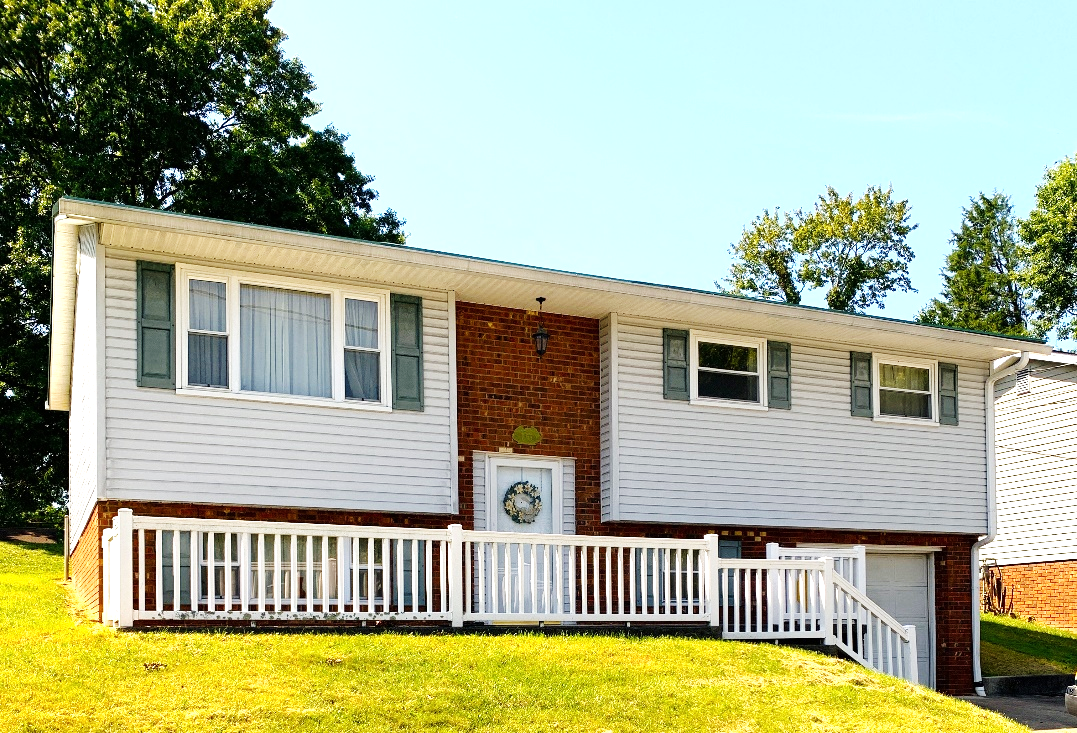 Auctioneer:  Stacy L. Cooper  #1517      Auctioneer/Agent:  Roger Mullins #1703          www.MOUNTAINEERAUCTIONS.com BEDROOMS:  3BATHS:  1 full upstairs 				    1/2 bath in basement	SQ. FEET:  Approx. 1,590 total	COUNTY:  KanawhaTYPE:  Split-level/Bi-levelYEAR BUILT:  1973CONSTRUCTION:  Frame ROOF:  MetalHEAT:  Electric warm air WATER:  CityWALLS:  Sheetrock WINDOWS: Metal frameFLOORS:  Carpet & vinylA/C:  CentralSEWER:  PublicLOT: LOT 504 SEC 5 ARMOR VIEW ADN, Spring Hill District, Kanawha County, WVADDITIONAL: Desirable Armor View location – Fenced back yard area – Oversized 1car lower level garage with additional workshop/storage area - House needs some updates 